Az én időm...Készítette: 	Calapis-Halász TündeKapcsolódó cikk : Németh Bálint: PillanatszorítóA foglalkozás ideje:	2016. Október .27.Korosztály:	előkészítő osztályLétszám:	19 főIdőtartam:	45 percA foglalkozás témája:	Ay én időm A foglalkozás típusa:	anyanyelvi kommunikáció/rajz óra; Célok, feladatok:Értő figyelem fejlesztéseKreativitás fejlesztéseismerkedés az idővel,annak okos felhasználásávalFejlesztendő kompetenciaterületek:	Anyanyelvi kompetencia: fogalmak, gondolatok kifejezése és értelmezése.Kezdeményezőképesség és vállalkozói kompetencia: kreativitás, tervezés,, alkotókészség.Segítők, foglalkozáson használt segédanyagok, eszközök:	Szitakötő folyóirat 35.KatonlapFilctollakOlló,ragasztóKis papirdarabokÓra.Az óra menete1.Mondókák az órárólTikk-takk,tikk-takk,Jár az óra,Zsebóra és falióra,Körbrjár,körbejár a mutatója...2.Megbeszélés :milyen tipusú órákat ismernekBemutatom a ppt-t az órákról.  http://segedanyag.com/2016/10/28/orak-ppt-93133.BeszélgetésHol töltik el idejüket? Milyen tevékenységeik vannak ? Mit szeretnek/nem szeretnek végezni mindkét helyen ?4.RajzolásA megbeszélt tevékenységeket a gyerekek kicsi lapra rajzolják,majd a nagy kartonlapra ragasztják.5.KiértékelésMindenki bemutatja rajzát mielőtt felragasztaná.A szép ,tiszta munkákat dícsérjük és tapssal jutalmazzuk.A kész plakátot kiállítottuk.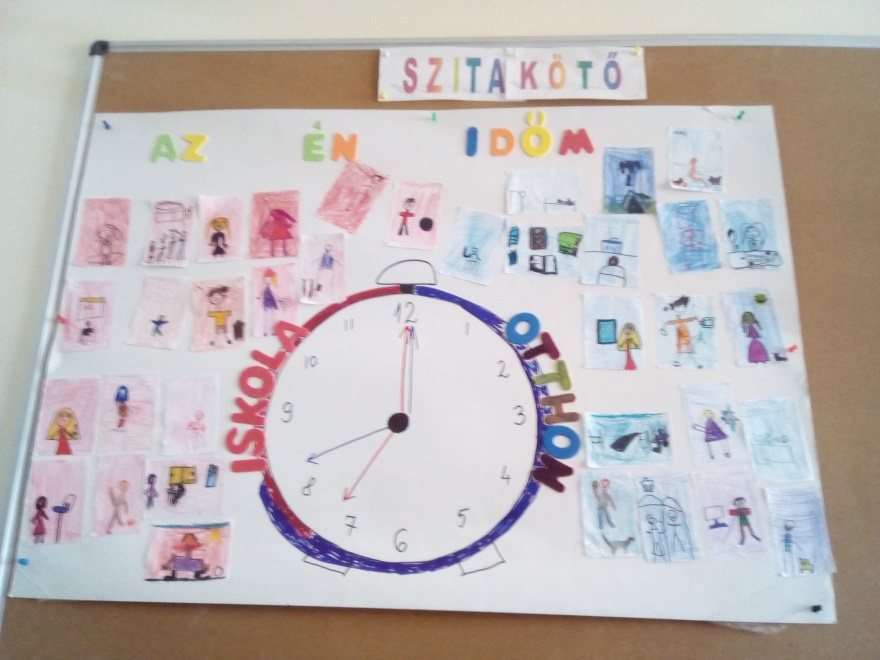 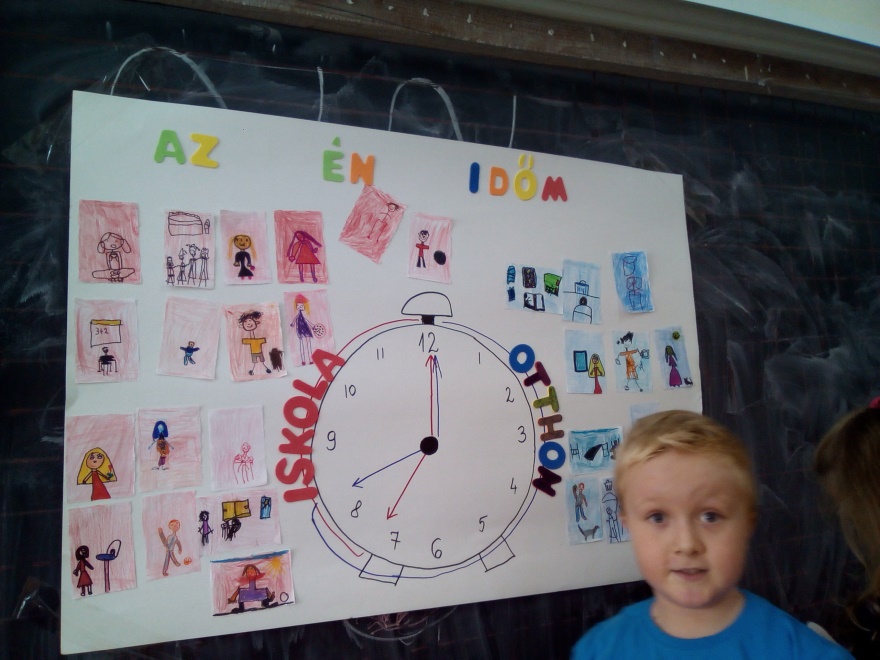 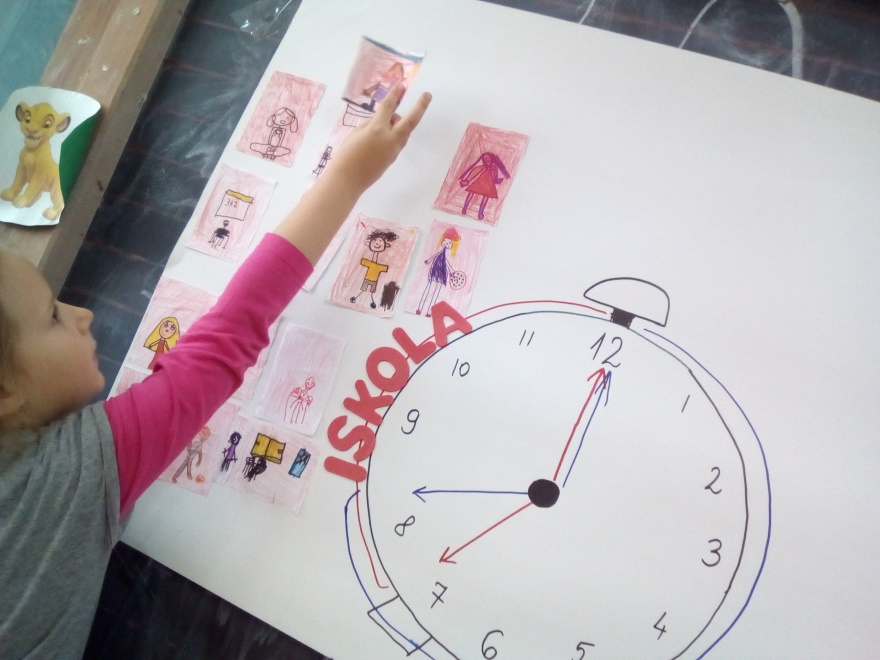 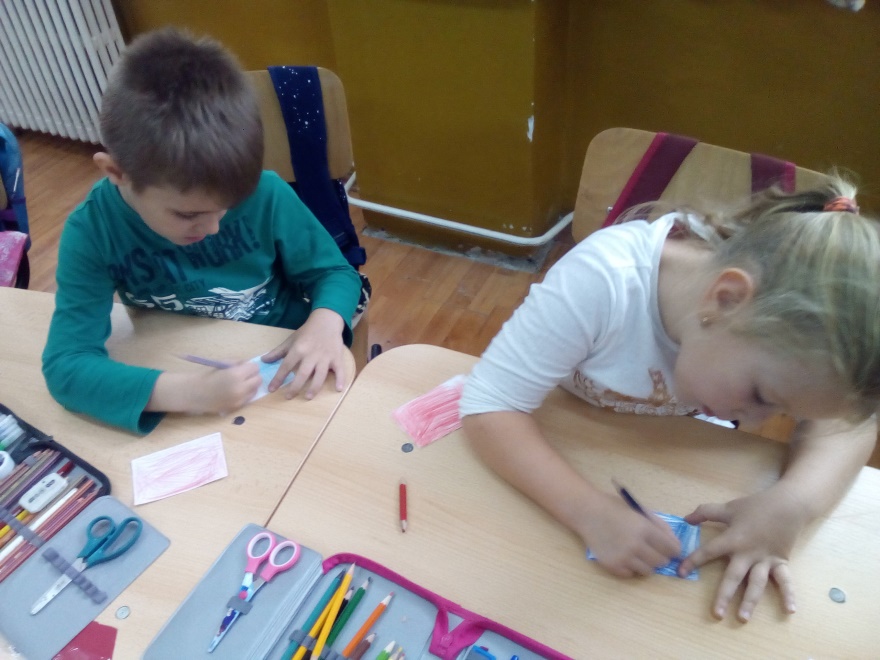 ISKOLAOTTHONrajzolásjátszásmesehallgatásTV/tablett/laptopszámolásKirándulás szülőkkelJáték az udvaronvásárlásAngol tanulásaKözös játék testvérekkelénekeléstakarítás